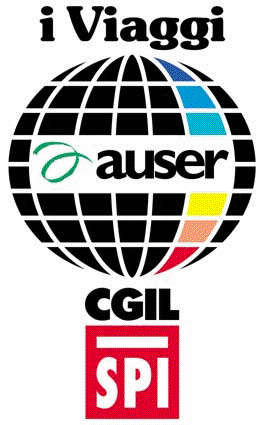 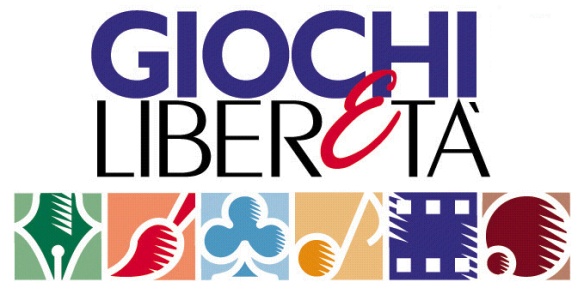 SCHEDA DI CONFERMA PARTECIPAZIONE
edizione 2019INIZIATIVA  _______________________________________________SEDE  _________________________________________________DATA  ______________________NUMERO PARTECIPANTI  ____________________ RSA  __________________________________________________ CDD  __________________________________________________ COOP  _________________________________________________ ALTRI  _________________________________________________Inviare questo modello compilato alla seguente mail: mario.belotti@cgil.lombardia.itData  ______________	Firma  ______________________________